ЗАПИТ НА ПОДАННЯ ЦІНОВИХ ПРОПОЗИЦІЙ№ М-02/619 червня 2019Громадська організація «Український центр соціального партнерства» запрошує Ваc подати цінову пропозицію на закупівлю меблів відповідно до специфікацій, наведених в додатках до даного запиту.А. Інструкції для учасників.Пропозиція має бути підготовлена на фірмовому бланку організації-учасника, містити контактні дані організації-учасника та повинна бути вчасно надіслана в межах граничного терміну подання пропозицій.Учасник має підтвердити, що запропоновані ним позиції відповідають або перевищують вимоги технічних специфікацій, зазначених у даному запиті.   Цінова пропозиція має бути чинною не менш, ніж 30 календарних днів, починаючи з дати кінцевого строку подання цінових пропозицій.Ціни мають бути вказані в гривнях (UAH).Ціни мають бути вказані без урахування ПДВ. В ціну кожної позиції має бути включена доставка до Царичанської, Гречаноподівської та Покровської ОТГ Дніпропетровської області, відповідно до специфікацій, наведених в додатках до даного запиту. Графік постачання буде узгоджений із переможцем після завершення тендеру та може відрізнятися для різних ОТГ. Покупець залишає за собою право приймати або відхиляти будь-які цінові пропозиції, а також анулювати, в цілому або частково, або призупиняти процес та відхиляти всі цінові пропозиції в будь-який час до моменту здійснення замовлення на покупку.Деталі конкурсу та форми для заповнення знаходяться в додатках. Пропозиції просимо надсилати до 18:00 за місцевим часом 24 червня, 2019 на адресу ucsp.tenders@gmail.com та обов’язково вказувати назву Вашої організації.У разі виникнення додаткових запитань, просимо звертатись за вказаною вище електронною адресою.З повагою,	Команда ГО “УЦСП”Додаток А.1: Специфікація. Царичанська ОТГ.Додаток А.2: Специфікація. Гречаноподівська ОТГ.Додаток А.3: Специфікація. Покровська ОТГ.Додаток Б.1 Бюджет замовлення. Царичанська ОТГ.Додаток Б.2 Бюджет замовлення. Гречаноподівська ОТГ.Додаток Б.3 Бюджет замовлення. Покровська ОТГ.Підпис: 		м.п.Дата: 	#Найменування та описЗображенняК-ть1Письмовий стіл Y DROM 12 - Blaсk-Brown 1000x600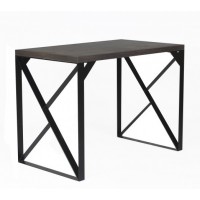 32Конференц стіл круглий 04R Діаметр - 1500мм, висота - 760/36 мм.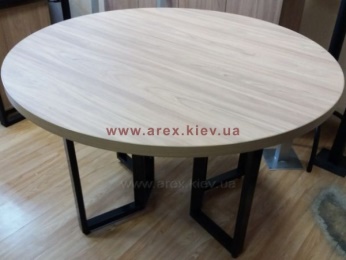 23Офісний стілець для відвідувачів Era chrome tabel C [тканина CAGLIARI] (Ера)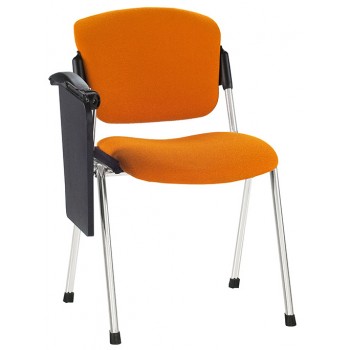 304Пуфик Horizon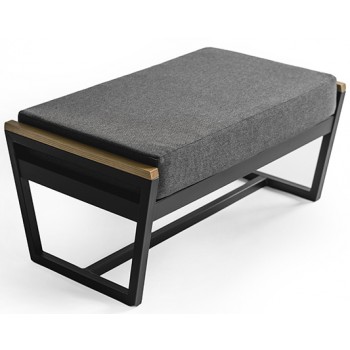 3#Найменування та описЗображенняК-ть1Стілець розкладний ІБІЦА, каркас-хром (різнокольорові)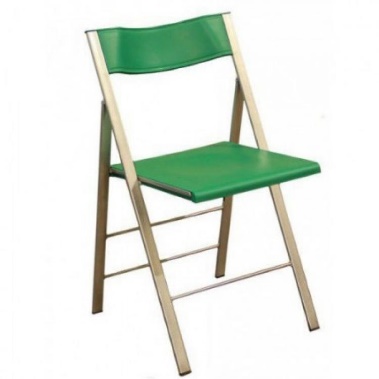 302Безкаркасні крісла Enjoy – Нейлон Oxford, колір – зеленийВисота спинки – 110см, Ширина – 80см, Глибина – 80см.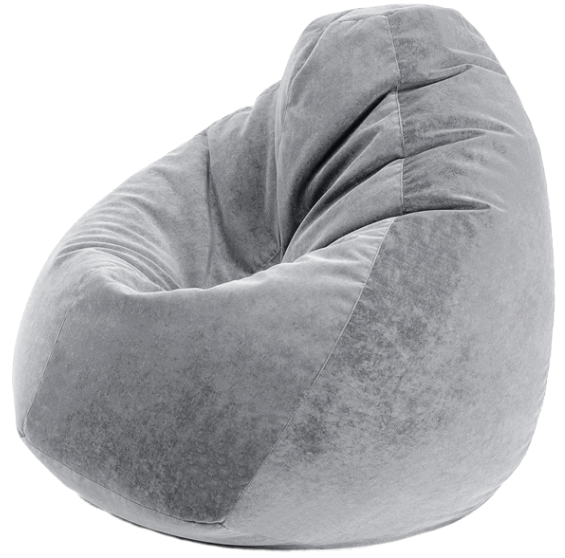 103Комплект меблів Бюджет 14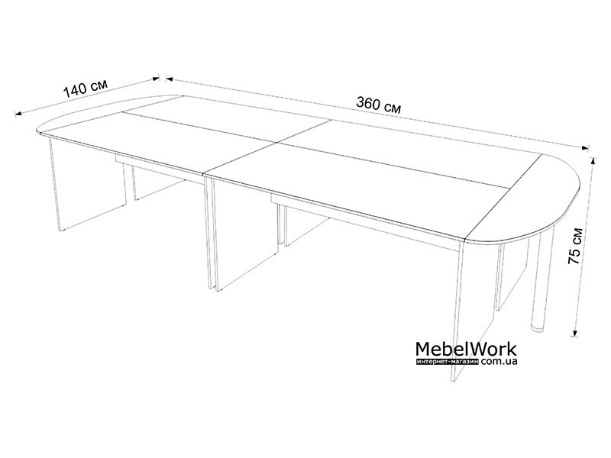 14Шкаф кутовий А модульної системы Zlata (Злата)ширина/висота/глибина: 80,8x220x80,8 см.
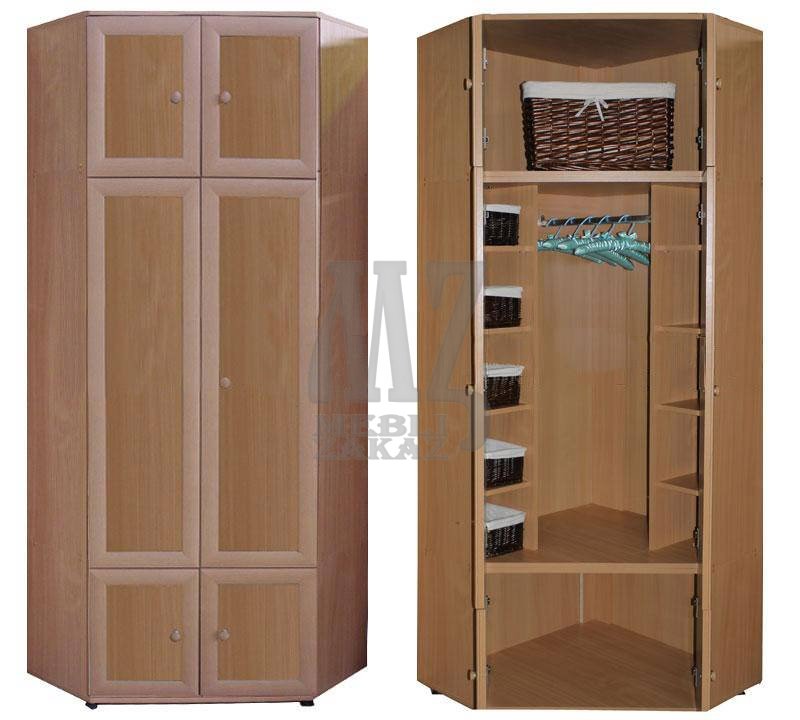 15Стелаж офісний L-190 new Loft designширина/висота/глибина: 80x195x35 см.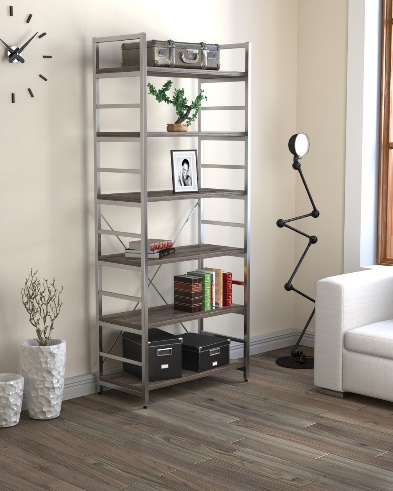 16Стійка для одягу PROзапас 83*4*127-157см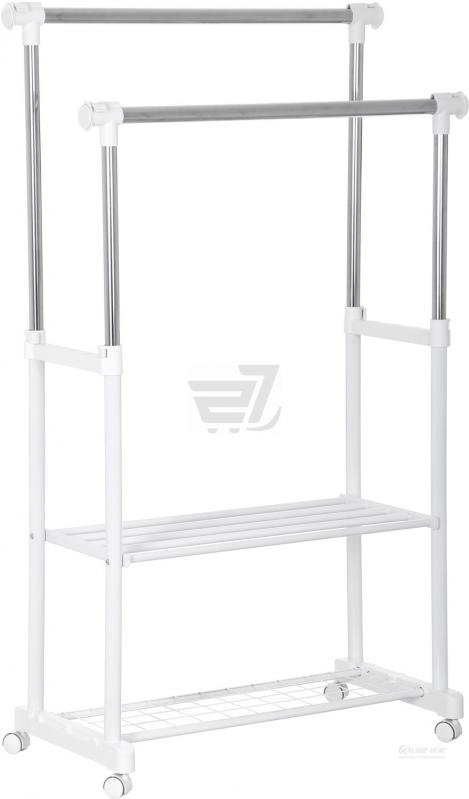 27Стіл письмовий Компаніт учень Дуб Сонома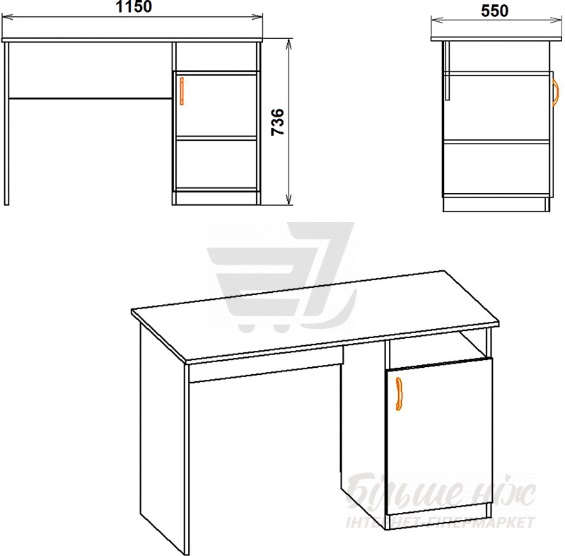 2#Найменування та описЗображенняК-ть1Стіл-трансформер ФЛАЙ Горіх ЕккоДовжина: 605 ммВисота: 500 ммШирина: 920 мм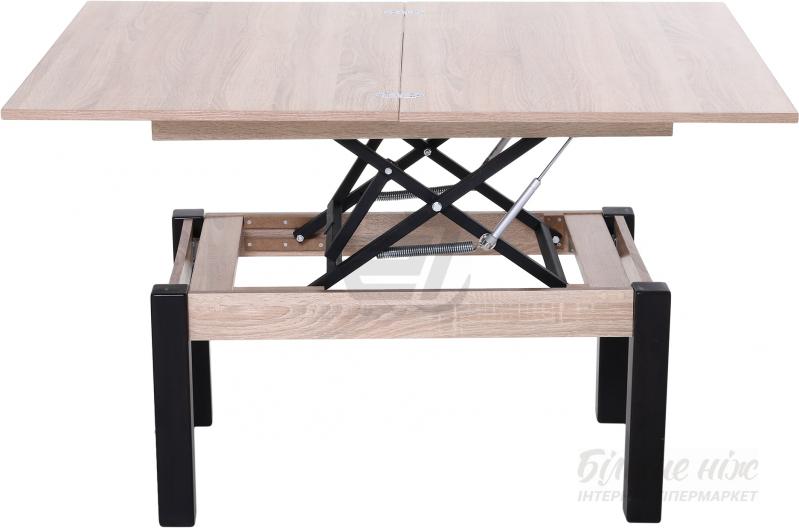 32Стілець складний дерев’янийВисота стільця: 78 см Ширина стільця: 34,5 см Довжина стільця: 42 см
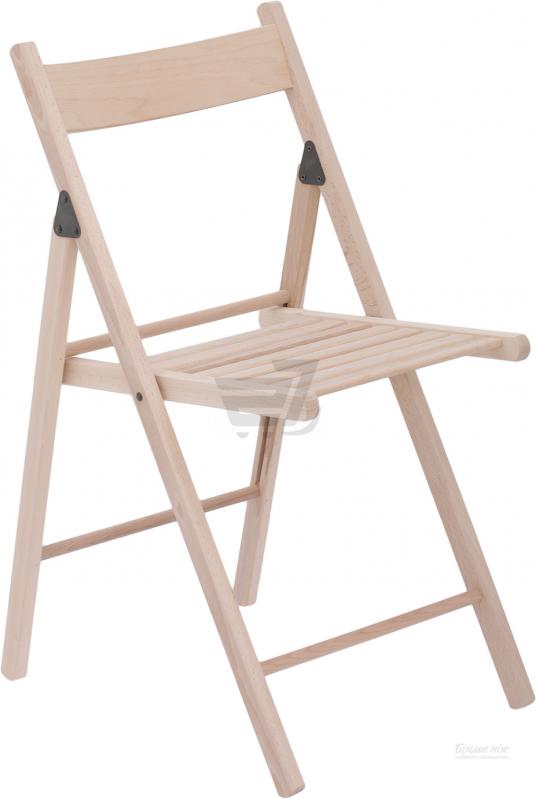 103Крісло-мішок ROUND60*60*9010№ТоварК-тьГрафік поставкиГарантія(місяців)Ціна в грн. (UAH), без ПДВВсьогов грн. (UAH), без ПДВ1.2.3.4.Всього без ПДВ:Всього без ПДВ:Всього без ПДВ:Всього без ПДВ:Всього без ПДВ:№ТоварК-тьГрафік поставкиГарантія(місяців)Ціна в грн. (UAH), без ПДВВсьогов грн. (UAH), без ПДВ1.2.3.4.5.6.7.Всього без ПДВ:Всього без ПДВ:Всього без ПДВ:Всього без ПДВ:Всього без ПДВ:№ТоварК-тьГрафік поставкиГарантія(місяців)Ціна в грн. (UAH), без ПДВВсьогов грн. (UAH), без ПДВ1.2.3.Всього без ПДВ:Всього без ПДВ:Всього без ПДВ:Всього без ПДВ:Всього без ПДВ: